                                        Внеурочная деятельность            « Юный  патриот»                               Кагальник – крупиночка России                                                                      Задачи:Образовательные:• Закрепить знания детей о достопримечательностях села• Формировать понятие: старина, старинный дом;• Знакомить детей с жизнью людей в старые временаВоспитательные:• Воспитывать любовь и привязанность к семье, родному дому, родному краюРазвивающие:• Развивать желание больше знать о родном крае• Потребность к творческому преобразованию окружающей среды• Логическое мышление, вниманиеИнтеграция: коммуникативная, познавательная, игровая, музыкальная, двигательная деятельность«Познание», «Социализация», «Чтение», «Коммуникация», «Музыка»                       Ход  занятия.Ребята, у меня в руках появился необычный клубочек. Он все время куда-то катится, просто выпрыгивает из рук.Давайте пустим его, куда же он покатится (клуб подкатился к музыкальному центру, включаем музыку. Звучит музыка «С чего начинается Родина? »Прослушивание.Учитель: - О чем эта песня?Дети: Это песня о РодинеУчитель: А что такое родина?Дети: - это страна, в которой мы живем-это село, где мы родились-это дом, где я живу-это школа, в которую я хожуСтих 1. –Что мы Родиной зовем?Дом, где мы с тобой растемИ березки у дороги,По которой мы идем2.Что мы Родиной зовем?Солнце в небе голубомИ душистый, золотистыйХлеб за праздничным столом3.Что мы Родиной зовемКрай, где мы с тобой живемИ рубиновые звездыЗвезды мира над КремлемСтих: Я узнал, что у меняЕсть огромная родняИ тропинка, и лесокВ поле каждый колосокРечка, небо надо мноюЭто все мое, родноеУчитель: Правильно, ребята. Родина – это не только огромная страна, но и место, где ты родился.Родина  - большая и малая.  Большая – это наша  страна – Россия,  а малая – это  место, где  вы  родились,  живёте и ходите в школу.Наше  село  замечательное, потому что в нём живут замечательные люди, которые прославляют его. Наш земляк, поэт Владимир Олефиренко написал о Кагальнике так:                (Я  здесь   встречал  вечерние  закаты )               (Владимир  Олефиренко) У  тихой  речки,  с  морем  по  соседству,Стоит  утёсом  гордо  Кагальник.Он  для  меня  любовь  и  память  детства,Он  для  меня  как  песенный  родник.Из  детства  в  мир  он  для  меня  тропинка,Неугасимый  прошлых  лет  костёр,Он  для  меня  родимых  мест  кровинка  И  путь,  ведущий  в  жизненный  простор.Я  здесь  встречал  вечерние  закаты,Благоухали  нежностью  сады.Я  видел  на  реке  улов  богатый,В  цехах  пленили  песней  столяры.Сегодня  новь  повсюду  смело  веет,Над  речкой  детства  чаек  слышу  крик,Моя  земля  цветёт  и  молодеет,Живи  и  здравствуй  вечно,  Кагальник!Сейчас мы узнаем, как вы знаете места, где родились и поиграем в игру «Собери и назови правильно».Дети за столами собирают фотографии достопримечательностей села, разрезанные на части.Учитель: Молодцы, ребята, вы быстро собрали фотографии. Давайте посмотрим на экране эти фотографии. Дети называют достопримечательности.Учитель: Вот столько достопримечательностей в нашем селе! Наше село очень красивое. Но всегда ли оно было такое?Ой, клубочек покатился к сундуку.Посмотрим, что интересного лежит в этом сундуке? Вот какая фотография! Это фотография старинного дома.Раньше люди жили по другому, крыша была крыта соломой, дома не красили, но люди старались, украшали свою жилье: внутри дома белили известкой, около дома косили траву для коз, коров и барашек. Для того, чтобы вспоминать, как люди жили раньше, а как сейчас, поиграем в игру. «Раньше и сейчас»Хорошо, мы с вами вспомнили, как люди жили раньше. А сейчас посмотрите, в каких красивых домах живут наши дети.Презентация – села КАГАЛЬНИКАУчитель: А как вы, ваши родители украшаете дома, чтобы они были красивыми? (красим, обиваем сайдингом… и т. д.)Показ фото дома с резными наличниками.- Посмотрите на эту фотографию дома? Что здесь особенно красиво? (наличники) Какой мастер помог украсить этот дом? (плотник и столяр)- Из какого материала изготовлены наличники? (Столяр вырезает наличники из дерева)- А сейчас посмотрите на эту фотографию, что здесь особенно красиво? (палисадник)- Какой мастер помог изготовить? (палисадник, елочку)Дети: это сварщик.Учитель: Из чего изготовлена елочка? Палисадник?Дети: Елочка изготовлена из металлаУчитель: Сварщик куёт узоры из металлаВот какие мастера помогают украшать наше село!- А что мы можем сделать, чтобы наше село хорошело, становилось всё красивее? (не ломать, не сорить, сажать деревья, цветы, ухаживать за цветами, ставить лавочки) Подведение  итога : Да, ребята, своё село, свой дом нужно беречь и любить. Нужно любить своих родных, друзей.Когда вы вырастите, то всегда в памяти будет жить тот уголок России, ваш край, ваша малая Родина!                  С  чего  начинается  Родина?Внеурочная  деятельность.  Доноведение.Цель: познакомить детей с понятием «Родина»;формировать представление о России как о родной стране.Задачи:1. Дать детям понятие «Родина».2. Познакомить с Россией как родной страной.3. Воспитывать чувство любви к Родине.4. Обогащать словарный запас слов.Материалы и оборудование:Слайдовая презентация «С чего начинается Родина? », мультимедийное оборудование, тематический уголок «Моя Родина – Россия», альбом «Природа России».Предварительная работа:Беседа «Родные места», чтение стихотворений о Родине: А. Прокофьев «Родина», З. Александрова «Родина», Л. Некрасов «Это наша Родина», прослушивание песен российских композиторов о Родине.Ход занятия:1. Орг.момент - Ребята, давайте  подарим   улыбки  и поприветствуем  друг друга.                                   Звучит песня сл. М. Матусовского муз. В. Баснера в исполнении М. Бернеса «С чего начинается Родина? ».- Сегодня мы с вами поговорим о том, с чего начинается родина, что такое родина.2.Основная часть:Учитель: Послушайте стихотворение «Что мы Родиной зовем? » - Ребята, так что мы родиной зовем?Родина – значит родная, как мать и отец. Родина – это то место, где мы родились, где живем со своими родителями, родными, своими друзьями, где жили наши прадедушки и прабабушки. У каждого человека есть любимые родные места, куда он любит приезжать, где любит бывать.- А у вас есть родные места? Почему они родные?- Вот из таких маленьких родных уголков и состоит наша общая, великая Родина.- А наша Родина – это страна, в которой мы с вами живем. Как она называется?- Правильно, Россия.. А мы с вами граждане России – россияне. Давайте повторим.Воспитатель: Наша Родина – Россия самая большая страна в мире. Посмотрите на карту – это Россия. В России много городов, сел, деревень, рек, озер, морей. Очень красива и богата природа России. Природа – это тоже наша Родина. Мы должны ее беречь и любить.       1.Как велика моя земля,                     Как широки просторы.                     Озера, реки и поля,                      Леса, моря и горы.- На севере нашей страны вечные льды и снега, а на юге теплое Черное море. В России протекают могучие широкие реки: Волга, Обь, Амур и несут свои воды в моря и океаны. В России находится самое глубокое и чистое озеро в мире – озеро Байкал.В России самые большие леса, там растут разные деревья. Но есть дерево, которое является символом России. Отгадайте, что это за дерево?Загадка:Стоит Алена-Платок зеленый.Тонкий стан,Белый сарафан. (Береза). -Поэты во все времена с любовью описывали ее:Ты до того, березонька, красива,И в полдень жаркий и в час росы.Что без тебя немыслима Россия,И я немыслим без твоей красы.Всякий русский человек очень любит березку, вспоминает о ней, когда уезжает в далекие края.Физминутка:Сначала буду маленьким.К коленочкам прижмусь.Но скоро вырасту большим-До неба дотянусь.Воспитатель: Много пословиц и поговорок сложил русский народ о Родине. Давайте их вспомним. Нет в  мире  краше Родины нашей. .                                                                                         Человек без Родины, что соловей без песни.- Все эти пословицы учат нас добру, любви к Родине, желанию защищать ее от врагов. Надо беречь и охранять нашу Родину – Россию.Игра «Доскажи словечко»:-Я прочитаю вам стихотворение, а вы мне поможете:Я узнал, что у меняЕсть огромная семья:И тропинка, и лесок,В поле каждый колосок.Речка, небо голубое-Это все мое, родное.Слышишь песенку ручья-Это – Родина моя!Детский центр, моя семья-Это – Родина моя!Всех люблю на свете я- это - Родина моя!Итог : Ребята, о чем мы сегодня говорили? Что нового узнали? Что такое Родина? Как называется наша Родина? А мы с вами – жители России? Россияне. Какое дерево символ России? (Береза). Я хочу подарить вам раскраску березки. Пусть с вами всегда будет символ России – нашей Родины. Молодцы, очень хорошо поработали.Конспект внеклассного занятияв 2 классе.Тема: «С чего начинается Родина…»Цель занятия:- создать условия для усвоения понятий «Родина», «малая родина», «семья», умение работать с информацией.Задачи:- воспитывать патриотические чувства, любовь к Родине, уважение к ее истории, к своей малой родине, природе, родному дому;- развивать речь обучающихся, умение анализировать и рассуждать;Планируемые результаты:- развитие познавательного интереса, формирование определенных познавательных потребностей и учебных мотивов, ценить и принимать следующие базовые ценности: «добро», «родина», «природа», «семья»;- уметь обмениваться мнениями, слушать товарища и учителя, умение вступать в диалог;- отвечать на вопросы учителя, подробно пересказывать прочитанное или прослушанное, определять тему;- использовать знание пословиц и поговорок.Основные понятия: «Родина», «малая родина», «семья», «родной дом».Межпредметные связи:- взаимосвязь с предметом «окружающий мир», «литературное чтение», «история».Ресурсы: , компьютер, презентация , рисунки учащихся, пословицы, книги.Ход занятия.1. Орг.момент. Самоопределение деятельности.Цель: включение уч-ся в деятельность на личностно-значимом уровне.Деятельность учителя- Здравствуйте, ребята! Сегодня на улице прекрасная погода, светит солнышко, поют птицы. Я улыбнулась вам, а вы улыбнитесь мне. Мы начинаем наш урок.2. Актуализация опорных знаний.Цель: повторение учебного материала, необходимого для изучения нового.Учитель:Ребята, скажите, как называется страна в которой мы живем?Учитель: - Дорогие ребята! Вы родились в стране, которая называется Россией. Вы – россияне! Россия – огромная страна. Привольно раскинулась она от снегов и льдов Крайнего Севера до Черного и Азовского морей на юге. Есть в России высокие горы, полноводные реки, глубокие озера, густые леса и бескрайние степи. Есть и маленькие речушки, светлые березовые рощи, солнечные полянки, болота и поля. Мы гордимся нашей великой Родиной, ее природой, ее талантливыми людьми.«Моя страна»Как велика моя земля,Как широки просторы!Озера, реки и поля,Леса, и степь, и горы.Раскинулась моя странаОт севера до юга:Когда в одном краю весна,В другом - снега и вьюга.Когда глухая ночь у насЧернеет за оконцем.Дальневосточный край в тот часУже разбужен солнцем.И поезд по стране моейК границе от границыНе меньше чем за десять дней-И то едва домчится….Учитель: - Видите, какая большая страна, в которой мы живем. В одном конце ее глухая ночь, а в другом ее конце уже наступает день. В одном конце весна, а в другом ее конце еще лежит снег. И объехать её необъятные просторы за десять дней мы действительно не сможем.Скажите, как называется город, который мы называем сердцем нашей Родины?Учитель: - Москва ребята - это столица нашей Родины.- Назовите село, в котором мы живем? Учитель: - Если наша большая Родина это Россия, то что же мы можем сказать о нашем селе Кагальнике?Учитель: - Послушайте стихотворение и ответьте мне на такой вопрос: - С чего же начинается наша Родина?Учитель: - С чего же начинается Родина?Учитель: - Как вы думаете, какова тема нашего урока?3. Постановка цели занятия.Цель: сформировать представления детей о том, что нового они узнают на уроке, чему научатся.Учитель:- Правильно, сегодня на уроке мы узнаем ,что обозначает понятие «малая родина». У каждого из нас есть своя малая Родина – тот уголок, где вы родились, где живут ваши родители и друзья, где находится ваш родной дом. Для кого-то малая Родина – родной город. Для кого-то – городская улица или уютный дворик с качелями.Словом, малая Родина у каждого своя!Не полюбив свою малую родину, трудно полюбить нашу большую Родину. Не зная истории малой родины, невозможно до конца понять и историю нашего Отечества.Любить свой край, значит хорошо знать его историю, географию и культуру. А хорошо ли вы знаете историю своего края? Эти знания мы сегодня и проверим.4. Открытие нового знания.Цель: формировать усвоение понятий «Родина», «малая родина»Учитель:- Как называется область в которой мы с вами живем?- Почему наш город Ростов- на-Дону называют город – герой?- На берегу какой реки находится Ростов?- На берегу какой реки находится наше село?-Почему так назван наше село?- Чем знаменито  наше село?- Берегите нашу малую родину, любите и цените её, ведь от того, как вы будете относиться к ней, зависит её будущее, её судьба.Самое дорогое у человека - Родина, семья, самое важное для людей - мир и спокойствие, согласие и дружба.Какие слова самые важные, дорогие на Земле?Давайте произнесём их все вместе.5. Физминутка.Цель: смена вида деятельности учащихся, формировать ЗОЖ.Напишите левым локтем слово «Россия», носком правой ноги – слово «родина», правым локтем – слово «село», носком левой ноги – слово «дом».6. Первичное закрепление материала.Цель: проговаривание нового знания.Учитель:- В русском языке существует огромное количество пословиц и поговорок о Родине. Сейчас мы с вами поиграем в игру «Собери пословицу».Работа в парах.- Составление пословиц о любви к Родине.-Выполните задание: составить и объяснить пословицу о Родине и любви к Родине.1) Если дружба велика, будет Родина сильна.2) На чужой сторонушке рад своей воронушке.3) Нет земли краше, чем страна наша.4) На чужой стороне Родина милей вдвойне.5) Кто за Родину горой, тот и герой.6) Всякому мила своя сторона.Учитель:- А сейчас я вам предлагаю рассмотреть выставку книг о Родине, которую я для вас приготовила.- Я рекомендую эти книги. Их можно взять в нашей библиотеке.Послушайте рассказ Константина Ушинского «Наше отечество». И ответьте на вопросы.Понравился вам рассказ? Какие чувства возникли у вас, когда вы прослушали это произведение.Почему мы зовем Россию Отечеством?Почему мы зовем нашу страну Родиной?Как еще К.Д. Ушинский называет Россию? Почему?Почему у человека только одна родина?- Родина, родной дом – это исток, начало начал. У каждого он свой.Учитель: Представьте, что мы с вами – семья. Чтобы всем в нашем доме было хорошо, давайте соберем то, что нам для этого необходимо. Мне нужна в семье любовь. А вам?Учитель размещает на доске "бревна", на которых написаны слова. В результате выстроен "дом". На "крыше" написано слово тепло.Учитель: Вот мы и построили дом, в котором тепло.(Ученик читает стихотворение.)Крыша дома твоего 7. Рефлексия деятельности.Цель: сформировать личную ответственность за результаты своей деятельности.Итог: Понравилось вам занятие?  Какие же самые важные слова на земле?ПРИЛОЖЕНИЕБратская могила в хуторе ВертячийПоявилась сразу же после Сталинградской битвы. Около трех с половиной тысяч погибших захоронено в ней.В центре мемориала высоко к небу взметнулись две стелы. В нижнем ярусе их опоясывает большая пятиконечная звезда, верхнюю часть монумента венчает металлический лавровый венок. На одной из стел надпись:«Нет, не затем солдаты шли в крутое пламя, нет, не за тем, чтоб обезглавить или с лица земли стереть. А чтобы жизнь в живых оставить и сделать мертвой только смерть...»В Вертячем тысяча человек населения, а в братской могиле в три с половиной раза больше.О том, сколь велики были потери и как дорога была цена Победы, говорит и такой факт: 23 августа 1942 года в боях за Вертячий 98-я стрелковая дивизия потеряла более двух с половиной тысяч человек.По окончании Сталинградской битвы здесь были обнаружены останки десятков советских военнопленных — узников фашистского концлагеря. Сооруженный на возвышении памятник и им — замученным, но не покорившимся.С чего начинается Родина?С картинки в твоем букваре,С хороших и верных товарищей,Живущих в соседнем дворе.А может, она начинаетсяС той песни, что пела нам мать,С того, что в любых испытанияхУ нас никому не отнять.С чего начинается Родина?С заветной скамьи у ворот,С той самой березки, что во поле,Под ветром склоняясь, растет.А может, она начинаетсяС весенней запевки скворцаИ с этой дороги проселочной,Которой не видно конца.С чего начинается Родина?С окошек, горящих вдали,Со старой отцовской буденовки,Что где-то в шкафу мы нашли.А может, она начинаетсяСо стука вагонных колесИ с клятвы, которую в юностиТы ей в своем сердце принес.Малая Родина – 
Островок земли.
Под окном смородина,
Вишни расцвели.
Яблоня кудрявая ,
А под ней скамья – 
Ласковая малая
Родина моя!«Моя страна»Как велика моя земля,Как широки просторы!Озера, реки и поля,Леса, и степь, и горы.Раскинулась моя странаОт севера до юга:Когда в одном краю весна,В другом - снега и вьюга.Когда глухая ночь у насЧернеет за оконцем.Дальневосточный край в тот часУже разбужен солнцем.И поезд по стране моейК границе от границыНе меньше чем за десять дней-И то едва домчится….Константин УшинскийНаше отечествоНаше отечество, наша родина — матушка Россия. Отечеством мы зовём Россию потому, что в ней жили испокон веку отцы и деды наши.Родиной  мы зовём её потому, что в ней мы родились. В ней говорят родным нам языком, и всё в ней для нас родное; а матерью — потому, что она вскормила нас своим хлебом, вспоила своими водами, выучила своему языку, как мать она защищает и бережёт нас от всяких врагов.Велика наша Родина-мать — святорусская земля! От запада к востоку тянется она почти на одиннадцать тысяч вёрст; а от севера к югу на четыре с половиною.Не в одной, а в двух частях света раскинулась Русь: в Европе и в Азии...Много есть на свете, и кроме России, всяких хороших государств и земель, но одна у человека родная мать — одна у него и родина.1) Если дружба велика,Деятельность ученикаУченик: Россия.Москва, Кагальник, Азов – это наша малая Родина.Читает ученик стихотворение «С чего начинается Родина?»Ответы детейС чего начинается Родина?Ученик читает стихотворение “Малая Родина”Малая Родина – 
Островок земли.
Под окном смородина,
Вишни расцвели.
Яблоня кудрявая ,
А под ней скамья – 
Ласковая малая
Родина моя!Родина, мир, семья.Дети читают предложения и составляют пословицы(Гордость, любовь к родному краю)(Отечеством мы зовем нашу Россию потому, что в ней жили наши отцы и деды.)(Родиной мы зовем нашу страну потому, что в ней мы родились, в ней говорят на родном языке и все в ней для нас родное.)(Матерью.)(Матерью мы зовем страну потому, что она вскормила нас своим хлебом, вспоила своими водами и бережет нас от врагов.)(У человека одна родина потому, что и мама у человека тоже одна. Как и мама, Родина — самое дорогое для человека.)Доброта, забота, понимание, уют….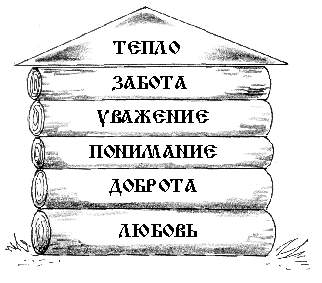 Мы все спешим за чудесами,
Но нет чудесней ничего,
Чем та земля под небесами,
Где крыша дома твоего.

Вмиг - огорчения любые
Исчезнут все до одного,
Лишь вспомнишь звёзды голубые
Над крышей дома своего.

И если вдруг тебе взгрустнётся,
То грусть не значит ничего,
Когда ты знаешь, что под солнцем
Есть крыша дома твоего.

Мир полон радости и счастья,
Но край родной милей всего…
И так прекрасно возвращаться
Под крышу дома своего!
(М. Пляцковский)будет Родина сильна.2) На чужой сторонушкерад своей воронушке.3) Нет земли краше,чем страна наша.4) На чужой сторонеРодина милей вдвойне.5) Кто за Родину горой,тот и герой.6) Всякому миласвоя сторона.